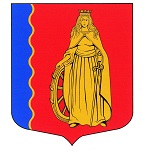 МУНИЦИПАЛЬНОЕ ОБРАЗОВАНИЕ«МУРИНСКОЕ ГОРОДСКОЕ ПОСЕЛЕНИЕ»ВСЕВОЛОЖСКОГО МУНИЦИПАЛЬНОГО РАЙОНАЛЕНИНГРАДСКОЙ ОБЛАСТИАДМИНИСТРАЦИЯПОСТАНОВЛЕНИЕ                                                                                                                         № ____                                        г. МуриноО выявлении правообладателя ранееучтенного объекта недвижимости – земельного участка с кадастровым номером 47:07:0437002:13В соответствии со статьей 69.1 Федерального закона от 13 июля 2015 года № 218-ФЗ «О государственной регистрации недвижимости», администрация муниципального образования «Муринское городское поселение» Всеволожского муниципального района Ленинградской областиПОСТАНОВЛЯЕТ:В отношении объекта недвижимости - земельного участка общей площадью 535 кв.м. с кадастровым номером 47:07:0437002:13, расположенного по адресу: Ленинградская область, Всеволожский район, массив Лаврики-Капитолово, СНТ «Лаврики», 131, в качестве правообладателя, владеющего данным земельным участком на праве собственности, выявлен Ершов Игорь Иванович, ………………….. г.р., место рождения: ……………………., паспорт ……………….., выдан …………........................................................., дата выдачи ……………, СНИЛС ……………., зарегистрированный по месту жительства по адресу: ………………………………………….Право собственности Ершова Игоря Ивановича на указанный в пункте 1 настоящего постановления земельный участок подтверждается свидетельством на право собственности на землю ………………………………………...Отделу экономики, управления муниципальным имуществом, предпринимательства и потребительского рынка администрации муниципального образования «Муринское городское поселение» Всеволожского муниципального района Ленинградской области осуществить действия по внесению необходимых изменений в сведения Единого государственного реестра недвижимости. Контроль за исполнением настоящего распоряжения возложить на заместителя главы администрации – начальника отдела экономики, управления муниципальным имуществом, предпринимательства и потребительского рынка Опополя А.В.Глава администрации                                                                              А.Ю. Белов